Shake and Spill 5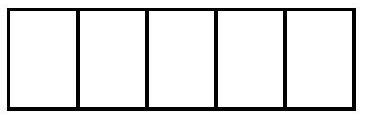 _____ and _____ is 5_____ and _____ is 5_____ and _____ is 5